پرسشنامه طرح تحقیقاتیعنوان فارسی : عنوان انگلیسی: 
آیا طرح پایان نامه دانشجویی است؟ : بلی خیر سازمان متبوع: دانشگاه علوم پزشکی جهرم مشترک با دانشگاه/سازمان: 
کد اولویت وزارت بهداشت: آدرس :جهرم - انتهای بلوار استادمطهری- ساختمان پردیس دانشگاه- طبقه دوم- معاونت تحقیقات و فناوری 
تلفن: 54336085-071         فاکس:54341509-071        کدپستی: 7414846199 
ایمیل: pshora2014@gmail.comاطلاعات مربوط به طرح پژوهشي  عنوان طرح پژوهشي و نوع طرح 
الف – عنوان فارسي : ب- عنوان انگليسي : ج-کلمات کلیدی فارسی: 
د-کلمات کلیدی انگلیسی: 
ن-نوع کار تحقیقاتی : بنيادي كاربردي توسعه ای نظام سلامت(HSR) 
و- آیا این طرح ادامه طرح های تحقیقاتی مصوب پیشین دانشگاه علوم پزشکی جهرم می باشد؟ بلی خیر 
در صورت مثبت بودن: عنوان یا عناوین طرح های پیشین را بیان کنید:   بیان مساله: ‌   پیشینه تحقیق (تحقیقات داخلی وخارجی) : ‌   اهمیت و ضرورت انجام تحقيق و جنبه های نوآوری آن : ‌   اهداف و فرضيات (OBJECTIVES & HYPOTHESIS) : 
الف- هدف اصلی طرح (General objectives ) : 
ب- اهداف اختصاصی/ فرعی (Specific objectives ) : 
ج- اهداف کاربردی(Purpose): 
د- فرضیات(Hypothesis)/ سوالات پژوهشی:   نوع مطالعه 
نوع مطالعه(سایر):   جامعه پژوهش :   نمونه گیری (‌حجم نمونه- نحوه انتخاب نمونه-روش نمونه گیری - شرايط ورود ويا خروج نمونه از مطالعه ):‌‌ معیار ورورد : معیار خروج :   ابزار جمع آوری اطلاعات(در صورتیکه استفاده از پرسشنامه، روایی وپایایی،نحوه نمره گذاری و منابع آن ذکر و نمونه آن پیوست گردد):   روش تجزیه وتحلیل اطلاعات (شرح آمار توصیفی واستنباطی ونرم افزار مورد استفاده) :   روش اجرای طرح:    مشکلات اجرایی در انجام طرح و روش حل مشکلات:   پیشنهادات وکاربرد یافته های طرح:   جدول متغيرها: فهرست منابع References :   ملاحظات اخلاقی (Ethical review): آیا در صورت نیاز رضاینامه کتبی از واحدهای مورد پژوهش ، پیوست شده است؟ بلی خیر قسمت چهارم- هزينه ها  جدول زماني مراحل اجراء و پيشرفت كار : 12 ماه   هزينه پرسنلي با ذكر مشخصات كامل :   هزينه آزمايشات و خدمات تخصصي : 
  فهرست وسايل و موادي كه بايد از اعتبار اين طرح ازداخل يا خارج كشور خريداري شود : ملاحظات:   هزينه مسافرت ( در صورت لزوم ) :   هزينه هاي ديگر :   جمع هزينه هاي طرح :   آيا براي اين طرح از سازمانهاي ديگر نيز درخواست اعتبار شده است ؟ بلي      خير 
الف :در صورت مثبت بودن جواب لطفاً نام سازمان و نتيجه حاصل را ذكر فرماييد . 
ب: مبلغي كه از منابع ديگر كمك خواهد شد و نحوه مصرف آن :   هزينه ي کلی طرح كه تامين آن از دانشگاه درخواست مي شود :         ريال اينجانب / اينجانبان ……………...........………........... ضمن تأييد صحت مطالب مندرج در پرسشنامه و مطالعه و آگاهی کامل از متن منشور مالکیت معنوی دانشگاه علوم پزشکی جهرم، آقای/ خانم ............................................................ را به عنوان رابط جهت پیگیری امور مالی طرح و يا به عنوان نماينده جهت مکاتبات با معاونت پژوهشی معرفی می نمايم.                     الف : محققين هيئت علمي :                ب: محققين غير هيئت علمي:جدول محاسبه هزینه های پژوهشی:جدول محاسبه هزینه طرح های کیفی و ابزار سازی
وزارت بهداشت ، درمان وآموزش پزشکی
دانشگاه علوم پزشکی جهرم 
معاونت پژوهشي وفناوري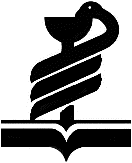 بسمه تعالیکد پژوهشی:... 
تاریخ تصویب طرح در شورای علمی:... مجری اول طرح : تلفن همراه : کد ملی : مجری دوم طرح : تلفن همراه : کد ملی : مجری سوم طرح :تلفن همراه :کد ملی :نام دانشجو :استاد راهنما :استاد مشاور :رديفعنوان متغيرنوع متغیرنوع متغیرنوع متغیرنوع متغیرکمیکمیکمیکیفیکیفیکیفینحوه اندازه‌گيرينحوه اندازه‌گيريرديفعنوان متغيرمستقلوابستهزمینه ایمداخله گرمداخله گرپیوستهگسستهگسستهاسمی رتبه ای رتبه ای 123456789101112رديفشرح هريك از فعاليتهاي اجرايي طرح به تفكيكطول مدتزمان اجرازمان اجرازمان اجرازمان اجرازمان اجرازمان اجرازمان اجرازمان اجرازمان اجرازمان اجرازمان اجرازمان اجرازمان اجرازمان اجرازمان اجرازمان اجرازمان اجرازمان اجرارديفشرح هريك از فعاليتهاي اجرايي طرح به تفكيكطول مدت1234567891011121314151617181234رديفنوع فعاليتتعداد افرادكل ساعات كار آخرین مدرک تحصیلیحق الزحمه در ساعتجمع1234جمع هزينه هاي پرسنليجمع هزينه هاي پرسنليجمع هزينه هاي پرسنليجمع هزينه هاي پرسنليجمع هزينه هاي پرسنليجمع هزينه هاي پرسنليموضوع آزمايش يا خدمات تخصصيمركز سرويس دهندهتعدادكل خدمت هزينه براي هربار آزمايش يا خدمت جمع ( ريال )جمع هزينه هاي آزمايش ها و خدمات تخصصي جمع هزينه هاي آزمايش ها و خدمات تخصصي جمع هزينه هاي آزمايش ها و خدمات تخصصي جمع هزينه هاي آزمايش ها و خدمات تخصصي نام وسايل يا موادشركت سازنده و يا فروشندهكشورمصرفي يا غير مصرفيآيادر ايران موجود استتعداد لازمقيمت واحدقيمت كلجمع هزينه هاي وسايل و مواد :جمع هزينه هاي وسايل و مواد :جمع هزينه هاي وسايل و مواد :جمع هزينه هاي وسايل و مواد :جمع هزينه هاي وسايل و مواد :جمع هزينه هاي وسايل و مواد :جمع هزينه هاي وسايل و مواد :درون شهري برون شهري تعداد مسافرت در مدت اجراي طرح و منظور آننوع وسيله نقليهتعداد افرادهزينه به ريال)جمع هزينه هاي مسافرت جمع هزينه هاي مسافرت جمع هزينه هاي مسافرت جمع هزينه هاي مسافرت جمع هزينه هاي مسافرت الف – هزينه هاي تكثير اوراق پرسشنامه ها ب- هزينه تهيه نشريات و كتب مورد لزوم پ- ساير هزينه ها جمع هزينه هاي ديگرالف- جمع هزينه هاي پرسنلي ( ماده 15) ب- جمع هزينه هاي آزمايشات وخدمات تخصصي(ماده16) پ- جمع هزينه هاي وسايل ( ماده 17) ت- جمع هزينه هاي مسافرت (ماده 18) ث- جمع هزينه هاي ديگر ( ماده 19) جمع هزينه ها رديفعنوان مشارکت کنندهزمان تخصيصشرايط تخصيصميزان اعتبار - ريالمرتبه علمیحق الزحمه پژوهشیاستاد262500 ریالدانشيار219000 ریالاستاديار 		175000 ریالمربي130000 ریالمدرکحق الزحمه پژوهشیدکترای تخصصی175000 ریالكارشناس ارشد105000 ریالكارشناس87500 ریالكارداني70000 ریالديپلم52500 ریالزيرديپلم35000 ریالدانشجو52500 ریالنوع مطالعهزمانمطالعات توصیفی ، مطالعات کیفی و HSRنگارش پروپوزال60 ساعتمطالعات بررسی روش ها و تست هانگارش پروپوزال100 ساعتطرح های راه اندازی یک روش یا سیستم اجرایی و مطالعات مورد شاهدنگارش پروپوزال150 ساعتمطالعات علوم پایه، مطالعات مداخله ای و یا کارآزمایی بالینینگارش پروپوزال200 ساعتطرح پرسشنامه بجز مشخصات فردي                           هر آيتم10 دقيقهپركردن پرسشنامه                     هر آيتم/ نفر2دقيقهوارد كردن اطلاعات به كامپيوتر      هرآيتم/ نفر1 دقيقهنمونه گیری هر نفر (با توجه به نوع نمونه گیری: کمیاب، خطرناک یا شرایط خاص نمونه گیری افزوده  شود)                                                              هر نفر1ساعتتهيه گزارش نهايي                                                                      --30 ساعتبررسي پرونده                        هر پرونده/ آيتم5 دقيقهآزمایش  بر روی حیوانات آزمایشگاهی آزمایش  بر روی حیوانات آزمایشگاهی آزمایش  بر روی حیوانات آزمایشگاهی خونگيري از هر حيوان و تهيه سرم                                              1 ساعت1 ساعتانجام تست درد  فرمالین به ازاء هر حيوان                                      5/1 تا5/0 ساعت5/1 تا5/0 ساعتتزریق حیوانات (گاواژ، ورون صفاقی) هر نمونه10 دقیقه10 دقیقهبیهوش کردن  هر حيوان                                                      1 ساعت1 ساعتايجادزخم و اندازه گیری زخم با نرم افزار و کولیس به ازاء هر حيوان                 1 ساعت1 ساعتتهيه لام  بافتي وفيكساسيون آن و مطالعات پاتولوژیک و مورفولوژیک به ازاء هر حيوان        2-3 ساعت2-3 ساعتانجام اعمال جراحي به ازاء هر حيوان(باز كردن شكم- دسترسي به اندامهاي داخلي- لوله گذاري – برداشت اندام داخلي)3-1 ساعت3-1 ساعتمراقبت و نگهداری از هر 40 حیوان به صورت روزانه1 ساعت1 ساعتآزمایشات مولکولی و Set upآزمایشات مولکولی و Set upآزمایشات مولکولی و Set up Set up (PCR, PCR-RFLP, RT-PCR , Real time PCR)20 ساعت20 ساعت	Set up وسترن بلات		40ساعت40ساعتاستخراج DNA با استفاده از کیت تجاری هر 10 نمونه 2 ساعت2 ساعتاستخراج DNA به روش دستی هر 10 نمونه3 ساعت3 ساعتاستخراج RNA به روش دستی  یا با استفاده از کیت تجاری هر 10 نمونه3 ساعت3 ساعتسنتز cDNA با استفاده از کیت تجاری هر 10 نمونه2 ساعت2 ساعتآزمايش PCR هر10 نمونه2 ساعت2 ساعتآزمايش RT-PCR  هر10 نمونه3 ساعت3 ساعتآزمايش Real time PCR هر10 نمونه1 ساعت1 ساعتاستخراج پروتئین هر10 نمونه5 ساعت5 ساعتSDS-PAGE هر بار5 ساعت5 ساعتوسترن بلات هر بار 10 ساعت10 ساعتانجام آزمايش اليزا براي هر راندبه ازاء هر کیت 150 تومانبه ازاء هر کیت 150 تومانآنالیز و تفسیر نتایجآنالیز و تفسیر نتایجآنالیز و تفسیر نتایجهر گونه الکتروفورز (ژل آگارز، PAGE، SDS-PAGE) هر 10 نمونه 15 دقیقه15 دقیقهمنحنی های تکثیر و تجزیه و تحلیل داده های Real time PCR هر 10 نمونه30 دقیقه30 دقیقهنتایج RFLP  هر 10 نمونه15 دقیقه15 دقیقهتعیین توالی و Sequencing  هر 10 نمونه 2 ساعت2 ساعتمطالعات بیوانفورماتیکمطالعات بیوانفورماتیکمطالعات بیوانفورماتیکمطالعه و شناسایی اهداف ژنتیکی مناسب جهت طراحی پروب و پرایمر  از بانک های ژنی و بررسی اولیه با نرم افزار های بیوانفورماتیک(هر هدف ژنتیکی) 50 ساعت50 ساعتطراحی پروب و پرایمر با استفاده از نرم افزار های بیوانفورماتیک (هر هدف ژنتیکی)50 ساعت50 ساعتآزمایشات سلولیآزمایشات سلولیآزمایشات سلولیتهيه محيط كشت (ساختن +تعيين غلظت+تعيين PH و فيلتر كردن) به ازاء هر بار3-5/2 ساعت3-5/2 ساعتاستريل كردن وسايل ساخت محيط كشت به ازاء هر بار2-5/1 ساعت2-5/1 ساعتقطره گذاري و تعويض محيط كشت هر ديش10 دقيقه10 دقيقهكشت نمونه ها به ازاء هر نمونه(بافت)3-5/2 ساعت3-5/2 ساعتانجماد و ذوب به ازاء هر نمونه2-5/1 ساعت2-5/1 ساعتIVF به ازاء هر نمونه3-2 ساعت3-2 ساعتتست آپوپتوز tunnel (میکروسکوپ فلورسنت) هر بار4 ساعت4 ساعتتست آپوپتوز الایزا هر بار3 ساعت3 ساعتتست شمارش تریپان بلو هر بار1 ساعت1 ساعتتست MTT4 ساعت4 ساعتکشت نمونه های بیولوژیککشت نمونه های بیولوژیککشت نمونه های بیولوژیککشت ادرارهر نمونه15 دقيقهکشت مدفوعهر نمونه15 دقيقهکشت خونهر نمونه30 دقيقهآنالیز ادرارهر نمونه10 دقيقهسرولوژی لاتکسهر نمونه10 دقيقهآزمايش تست بیوشیمیاییهر نمونه10 دقيقههماتولوژیهر نمونه10 دقيقهانگل شناسیهر نمونه10 دقيقهفرمال اتر/ فلوتاسیونهر نمونه15 دقيقهجداسازي سرم از خون هر بيمارهر نمونه15 دقيقهشستشوی ظروف و وسایل آزمایشگاهی ----با توجه به حجم کارمطالعات تحلیل محتوا  و تحلیل مفهومنگارش پروپوزال60 ساعتگراندد (زمینه ای)، فنومنولوژی و تاریخی (پدیدار شناسی)، اتنوگرافی(قوم نگاری)نگارش پروپوزال150 ساعتمطالعات عملیاتی (Action research) و مطالعات ترکیبینگارش پروپوزال200 ساعتتدوین پروپوزال (بسته به نوع طرح های کیفی)----200-60 ساعتطراحی راهنمای مصاحبه / مشاهده ---20ساعتجمع آوری داده های کیفی (مصاحبه، مشاهده و ....) تعداد مصاحبه هابین 15 تا 20 نفر5 ساعت ( به ازای هر یک ساعت مصاحبه فردی)اگر تعداد بیش از 20 نفر شد الحاقیه بدهد پیاده سازی مصاحبه ها و تایپ به ازای هر مصاحبه -----فردی: 10 ساعت ( به ازای هر یک ساعت مصاحبه)Focus group : 15 ساعت( به ازای هریک ساعت مصاحبه)وارد كردن اطلاعات به نرم افزار MAX QDA به ازای هر  مصاحبههرآيتم/ نفر1 ساعتتجزیه و تحلیل داده ها به ازای هر مصاحبه-----20 ساعتتهيه گزارش نهايي                                                                      -----50 ساعتمرور متون داخلی و خارجی----100 ساعتریگور: peer check : به ازای هر یک ساعت مصاحبهMember check : به ازای هر یک ساعت مصاحبه-----20 ساعت(حداکثر 3 مصاحبه)20 ساعت(حداکثر 3 مصاحبه)روایی صوری      -----کیفی: حداکثر 45 ساعت( مصاحبه با پانزده نفر و هر نفر سه ساعت )کمی:   حداکثر30 ساعت ( تکمیل حداقل 20 پرسشنامه )روایی محتوایی      -----کیفی: حداکثر30 ساعت پانل  متخصصین (حداقل دو پانل و هر پانل 10 نفر)کمی:   حداکثر30 ساعت( بررسی cviوcvr)روایی سازه به ازای هر گویه پرسشنامه (با 40 گویه و تعداد 300 نفر)هر گویه / نفر( 2 دقیقه )حداکثر 400 ساعتفاکتور آنالیز ----50 ساعتورود داده های کمی پروپوزال ابزار سازی----نصف روایی سازه حداکثر 200 ساعتطراحی استخر اولیه در مطالعات ابزار سازیهر گویه2ساعتحداکثر 80 ساعت